 		  	   	 	 Scholarship Application For        				Court Castile #49	  	 		                      						Waterloo, Iowa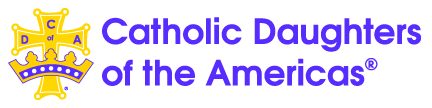 We will be awarding two $1000.00 college scholarships to deserving senior high school girls of the Catholic faith.  Award recipients will be selected based on the content, grammar, clarity of response, neatness of your application and essay.  Service to school, community, and parish, and high school GPA will also be considered.General Information:Name_______________________________________________ Phone #___________________Home Address  _________________________________________________________________		  Street						City			Zip codeEmail Address_______________________________________Parish Affiliation ________________________________________________________High School attending ____________________________________________________College Planning to Attend_________________________________________________Planned Field of Study_____________________________________________________Parents’/Guardians’ Names_________________________________________________________________I hereby certify that to the best of my knowledge, all information submitted as a part of this scholarship application is correct.Applicant’s signature: _______________________________________________Parent / Guardian’s signature: ________________________________________Applications due:  April 1, 2020 to    Sue LeQuatte, Scholarship Chair			       								5118 S Main St Apt 9					Cedar Falls IA 50613Award Check will be made payable to the scholarship recipient and the college/university of her choice.Academic Information:    High School GPA _________High School Honors Received________________________________________________________________________________________________________________________________________________________________________________________________________________________________________________________________________________________________(If more space is needed, please attach a separate sheet and label as “High School Honors”)List and describe any extracurricular and service activities in which you were/are involved during your years of high school  i.e.     church, community, school(If more space is needed, please attach a separate sheet and label as “Extracurricular and Service Activities”)Essay:  Please write and attach an essay describing the role your Catholic Faith has played in your life. Maximum 400 words.